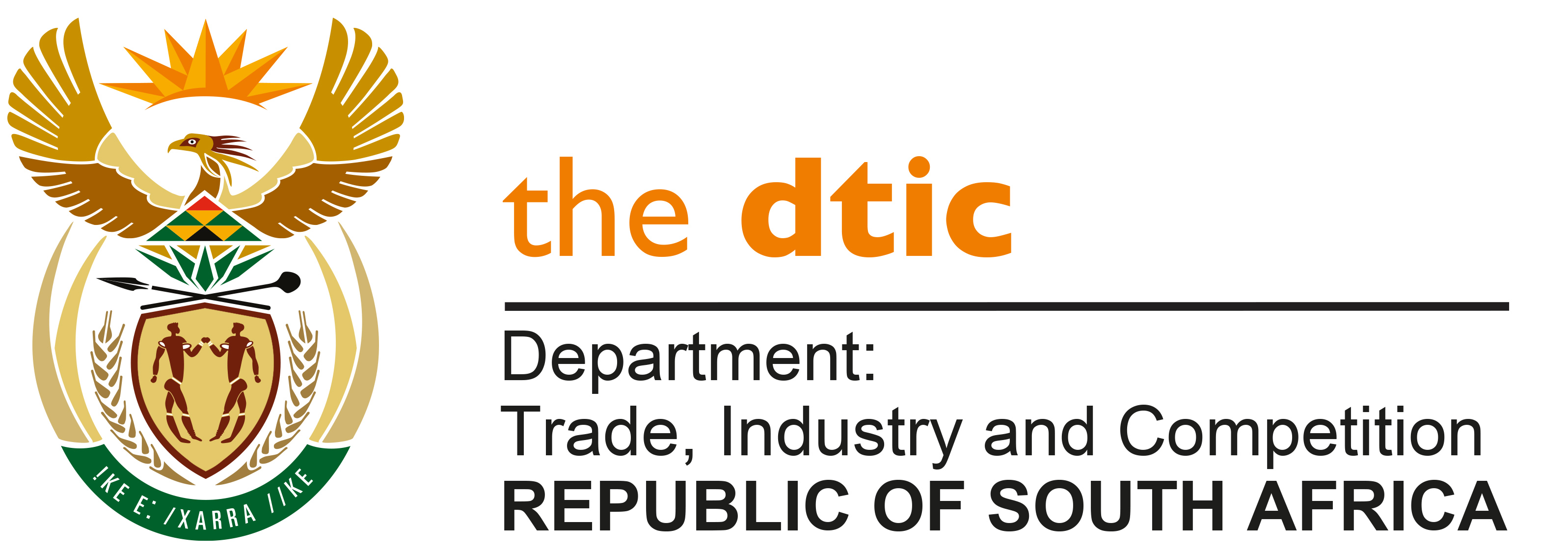 THE NATIONAL ASSEMBLYQUESTION FOR WRITTEN REPLYQUESTION NO. 1900DATE PUBLISHED: 20 AUGUST 2021 	Mr M J Cuthbert (DA) to ask the Minister of Trade, Industry and Competition:(1)	Whether, with regard to Uprising Youth Development 153-190 Non-Profit Organisation, he will furnish Mr M J Cuthbert with a copy of the certified application form received by the National Lotteries Commission (NLC) in respect of their application for R5,5 million in the 2019-20 financial year; if not, why not; if so, what are the relevant details;(2)	whether the organisation has been referred to the Special Investigating Unit and/or the Directorate for Priority Crime Investigation, also known as the Hawks, as part of the broader investigation into corruption and malfeasance at the NLC; if not, why not; if so, what are the relevant details, including the case numbers? [NW2128E]REPLY: I have been furnished with a reply to the question submitted, by Ms Thabang Mampane, Commissioner of the National Lotteries Commission.Ms Mampane’s reply is as follows: “ The Uprising Youth Development file is in the custody of the Special Investigating Unit and was seized and has been in the custody of the SIU since 8 December 2020 with other files which are under investigation as per Proclamation No. R. 32 of 2020. The application form as requested by the Mr M J Cuthbert is in the file with SIU. The record has been requested from the Special Investigation Unit and will be provided in response to PQ 1900 as soon as available. The organisation was funded in the period covered by the scope of the Special Investigations Unit’s Proclamation No. R. 32 of 2020 and related documents seized by the SIU on 8 December 2020.” -END-